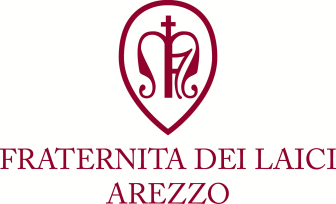 	  Arezzo, lì 21 settembre 2020 AVVISO di VENDITALa Fraternita dei Laici,vista la delibera del Magistrato n. 12/2020, intende procedere all’alienazione a corpo e non a misura, nello stato di fatto e di diritto in cui attualmente si trovano, i seguenti beni immobili di proprietà dell’Ente:Diritto di PrelazioneCon riferimento all’alienazione dei lotti di cui sopra, viene fatto salvo il diritto di “prelazione agraria” all’acquisto da parte degli eventuali aventi diritto, come previsto dalla vigente normativa in materia di formazione della piccola proprietà coltivatrice (L.590/1965 art. 8; L. 817/71 art. 7; D.Lgs 99/04). La prelazione agraria potrà essere esercitata dagli aventi diritto sulla base del prezzo offerto in aumento dal concorrente rispetto alla base d’asta e per il  quale verrà disposta l’aggiudicazione provvisoria.Dopo l’aggiudicazione provvisoria dell’asta, sarà cura di Fraternita dei laici comunicare agli aventi diritto i risultati dell’incanto, con l’invito ad esercitare in termini di legge il diritto di prelazione.Pertanto l’aggiudicazione provvisoria avverrà a favore di chi avrà fatto in sede di asta la maggior offerta, risultata valida, in aumento rispetto al prezzo posto a base di asta, mentre l’aggiudicazione definitiva rimarrà subordinata al fatto che da parte degli aventi diritto non venga esercitata la prelazione all’acquisto loro riservata, secondo le modalità e i tempi previsti dalla normativa vigente.Potrà quindi verificarsi che l’alienazione del compendio indicato in ogni lotto avvenga a favore di un soggetto titolare del diritto di prelazione agraria, e non in favore del concorrente che avrà formulato la miglior offerta in aumento e che pertanto è stato indicato come titolare dell’aggiudicazione provvisoria a seguito di esperimento d’asta.MODALITÀ DI PARTECIPAZIONEChiunque abbia interesse all’acquisizione degli immobili sopra descritti dovrà presentare, distintamente per ognuno degli stessi, una proposta irrevocabile d’acquisto nella quale il prezzo offerto non potrà essere uguale o inferiore al rispettivo prezzo a base d’asta sopra indicato e che dovrà contenere pena l’esclusione, sia l’indicazione dell’immobile (Lotto) per il quale si intende partecipare, che le seguenti dichiarazioni, accompagnate da documento di riconoscimento del proponente:di aver verificato lo stato di fatto e di diritto in cui si trova l’immobile oggetto dell’offerta anche con riferimento alla situazione amministrativa, catastale, edilizia, urbanistica;di accettare tale stato di fatto e di diritto esonerando la Fraternita dei Laici da qualsivoglia responsabilità al riguardo;di assumere a proprio carico esclusivo ogni possibile pregiudizio che, anche solo parzialmente, sia riconducibile allo stato o situazione di cui sopra;di accettare tutte le condizioni fissate nell’avviso d’asta, assoggettandosi a tutto quanto stabilito nell’avviso medesimo;di essere stato informato dall’Ente in merito alle finalità e modalità del trattamento cui sono destinati i dati personali, ai sensi del D.lgs. n. 196/2003 e successive modifiche ed integrazioni;di approvare, ai sensi dell’art. 1341 del Cod. Civ., le seguenti condizioni:f1. l’indizione e l’esperimento della gara non vincolano ad alcun titolo Fraternita dei Laici, al quale rimane sempre riservata la facoltà di non procedere alla vendita;f2. l’immobile verrà venduto nello stato di fatto e di diritto in cui si trova a favore del migliore offerente;f3. l’aggiudicatario non può avanzare né far valere, per qualsiasi titolo o ragione, alcuna pretesa risarcitoria per l’esercizio, da parte di Fraternita dei Laici, della facoltà insindacabile di non procedere alla vendita;f4. non si farà luogo alla restituzione del deposito cauzionale nei confronti dell’aggiudicatario che, per qualsiasi causa o ragione, non intenda stipulare il contratto di compravendita o non si presenti per la stipula di eventuale preliminare nei termini, nella sede e nelle modalità comunicate; analogamente, il deposito cauzionale non sarà restituito al migliore offerente (nel caso in cui non sia ancora avvenuta l’approvazione della vendita) che rinunciasse all’aggiudicazione;f5. tutte le spese conseguenti all’aggiudicazione, comprese quelle per la stipula dell’atto, sono a carico dell’acquirente;f6. Che si è a conoscenza che per tutti i lotti indicati e predisposti per l’alienazione, prima di addivenire all’aggiudicazione definitiva, sarà necessario esperire le procedure di legge previste in materia di prelazione agraria previste dall’art. 8 L.590/1965 ed art 7 L. 817/71 art. 7;f7. che il bene di cui al lotto 6 è bene vincolato dalla Soprintendenza Archeologia Belle Arti e Paesaggio per le province di Siena, Grosseto e Arezzo.di dichiarare inoltre per le persone fisiche:di non avere a proprio carico sentenze definitive di condanna che determinino incapacità a contrattare con la Pubblica Amministrazione, ai sensi della normativa vigente;di non essere interdetto o fallito e di non avere in corso procedure per la dichiarazione di uno di tali stati;di non essere sottoposto, con provvedimento definitivo, a misure di prevenzione di cui alla L.n. 575/1965;di dichiarare inoltre per le persone giuridicheche i soci non sono interdetti, inabilitati, falliti e non hanno in corso procedure per la dichiarazione di uno di tali stati;che i soci non hanno a proprio carico sentenze definitive di condanna che determinino incapacità a contrarre con la Pubblica Amministrazione, ai sensi delle vigenti disposizioni e che, nei loro confronti, non sono state applicate, con provvedimenti definitivi, misure di prevenzione di cui alla L. n. 575/1965;che la società non si trovi in stato di fallimento, liquidazione, concordato preventivo, amministrazione controllata e che non sono in corso procedure per la dichiarazione di una delle predette situazioni;di offrire per l’acquisto dell’immobile …………… la somma di €……..…………………………(importo in cifre) euro…………………………..………..(importo in lettere) consapevole che qualora vi fosse discordanza tra l’importo scritto in cifre e quello scritto in lettere, s’intenderà valida l’indicazione più vantaggiosa per l’Ente;Tale proposta irrevocabile di acquisto, completa in ogni sua parte e datata, dovrà essere firmata e accompagnata dal documento di riconoscimento del dichiarante, pena l’esclusione.Nel caso in cui partecipino alla presente asta persone giuridiche (Società, Enti, ecc.) la proposta irrevocabile dovrà essere firmata dal Legale Rappresentate, pena l’esclusione, dovrà indicare la sede, la ragione o denominazione sociale ed il Codice Fiscale e/o Partita Iva e accompagnata dal documento di riconoscimento del dichiarante.È inoltre possibile che più soggetti (persone fisiche e/o giuridiche) partecipino insieme alla presente asta.In questo caso, la proposta irrevocabile dovrà essere presentata e firmata congiuntamente da tutti i partecipanti, pena l’esclusione, e quindi riportare i dati con riferimento ad ogni partecipante, indicando la percentuale di proprietà dell’immobile che ogni soggetto intende acquisire. In mancanza si presume che tali soggetti intendano acquisire la proprietà in parti uguali.Non è ammessa la presentazione di proposte irrevocabili di acquisto per persona da nominare (“riserva di nomina del contraente” di cui all’art. 1401 e segg. del Cod. Civ.), mentre sono ammesse proposte irrevocabili di acquisto per procura. Le procure devono essere speciali, conferite con atto notarile (atto pubblico o scrittura privata con firma autenticata da notaio) e debbono essere unite, in originale o copia autentica, alla proposta irrevocabile di acquisto. La proposta irrevocabile d’acquisto può essere redatta utilizzando lo schema allegato come parte integrante e sostanziale del presente avviso.La proposta irrevocabile e le dichiarazioni dovranno essere inserite in apposita busta chiusa, controfirmata ai lembi di chiusura e recante sul frontespizio l’indicazione dell’immobile per cui si intende partecipare alla presente asta. In tale busta chiusa dovrà altresì essere inserito, pena l’esclusione, uno o più assegni circolari, intestati a Fraternita dei Laici, dell’importo pari al 10% del prezzo offerto, a titolo di deposito cauzionale infruttifero.La suddetta busta, contenente la proposta irrevocabile di acquisto, le dichiarazioni e l’assegno circolare (o gli assegni circolari), dovrà essere inserita in una seconda busta chiusa e controfirmata ai lembi di chiusura, indirizzata alla Fraternita dei Laici, Via Vasari 6, con la dicitura, sempre sul frontespizio, “PROPOSTA PER L’ACQUISTO DELL’IMMOBILE LOTTO ……………….... (inserire il numero del lotto/i per il quale si intende partecipare alla presente asta) di cui all’avviso d’asta del 21/09/2020”.Il plico chiuso e sigillato (tale da confermare l’autenticità della chiusura originaria proveniente dal mittente ed escludere così qualsiasi possibilità di manomissione del contenuto) contenente la busta con la proposta irrevocabile di acquisto, le dichiarazioni e l’assegno circolare (o gli assegni circolari) e indirizzato alla Fraternita dei Laici, dovrà pervenire all’Ufficio Protocollo dell’ Ente in Via Vasari 6, ENTRO E NON OLTRE LE ORE 13,00 DEL GIORNO 30 ottobre 2020 , pena l’esclusione dall’asta medesima.Resta inteso che il recapito del plico rimane ad esclusivo rischio del mittente e nessuna eccezione potrà essere sollevata se, per qualsiasi motivo, lo stesso non dovesse giungere a destinazione entro il termine sopra indicato.Non saranno ritenute valide:- le proposte di acquisto condizionate, o espresse in modo indeterminato;- le proposte di acquisto non contenenti le dichiarazioni sopra indicate;- le proposte di acquisto contenenti l’indicazione di un prezzo pari od inferiore a quello stabilito come base d’asta;- le proposte di acquisto accompagnate, anziché da assegno circolare non trasferibile, quale deposito cauzionale infruttifero, da qualsiasi altro titolo;- le proposte mancanti degli ulteriori requisiti indicati nel presente bando a pena di esclusione.MODALITA’ DI AGGIUDICAZIONE - TERMINI PER LA STIPULA DEL CONTRATTODEPOSITO CAUZIONALE E PREZZOL’asta si svolgerà in data 5 novembre 2020 a partire dalle ore 10,00 presso la sede della Fraternita dei Laici (sala aperta al pubblico).In relazione a ciascuno degli immobili, si procederà all’apertura delle buste di ciascun concorrente contenenti le proposte irrevocabili di acquisto e l’assegno circolare non trasferibile (o gli assegni circolari non trasferibili).L’aggiudicazione sarà definitiva al primo incanto a favore del migliore offerente, anche nel caso in cui vi sia un solo concorrente, purché il prezzo offerto sia superiore a quello fissato come base d’asta nel presente avviso.Per tutti i lotti l’aggiudicazione sarà provvisoria a favore del migliore offerente, anche nel caso in cui vi sia un solo concorrente, purché il prezzo offerto sia superiore a quello fissato come base d’asta nel presente avviso. Qualora l’offerta economica di più concorrenti fosse identica e costituisse anche la migliore offerta rispetto al prezzo posto a base d’asta, per procedere all’aggiudicazione, verrà effettuata una nuova gara limitata ai suddetti concorrenti risultati potenziali aggiudicatari, che saranno invitati, dal Presidente di gara, a presentare una nuova offerta in rialzo rispetto a quella già presentata.L’invito sarà effettuato verbalmente in sede di asta pubblica, prima di dichiarare chiusa la seduta, se i potenziali aggiudicatari sono tutti presenti; in caso contrario, l’invito sarà scritto e effettuato entro e non oltre tre giorni dalla data di asta pubblica; in ogni caso il termine per presentare la nuova offerta non dovrà essere superiore a sette giorni decorrenti o dalla data dell’asta pubblica, se l’invito è verbale, o se, l’invito è scritto, dalla data di comunicazione di invito effettuata con telegramma.L’assegno circolare (o gli assegni circolari) non trasferibile inserito nell’offerta a titolo di deposito cauzionale, verrà restituito in sede d’asta, e perciò subito dopo l’apertura delle offerte, a tutti coloro che hanno partecipato e sono presenti, ma che non hanno prodotto la migliore offerta. A coloro che invece hanno partecipato, ma non sono presenti all’asta pubblica e non hanno prodotto la migliore offerta, il deposito cauzionale verrà restituito entro 15 giorni dalla conclusione della gara.La Fraternita dei Laici trasmetterà all’aggiudicatario la graduatoria della procedura di vendita entro 2 giorni dall’espletamento della gara mediante posta elettronica. Una volta verificato quanto sopra si procederà all’aggiudicazione definitiva ed alla conseguente comunicazione. Non si procederà alla restituzione del deposito cauzionale nei confronti dell’aggiudicatario che, per qualsiasi causa o ragione, non intenda stipulare il contratto di compravendita, ovvero non si presenti per la stipulazione di eventuale preliminare, nei termini, nella sede e nelle modalità comunicati; analogamente non verrà restituito al miglior offerente (nel caso in cui non sia ancora avvenuta l’approvazione della vendita) che volesse rinunciare all’aggiudicazione.Nei casi in cui l’aggiudicatario non volesse stipulare il contratto di compravendita o, qualora il miglior offerente (nel caso non sia stata ancora approvata la vendita) volesse rinunciare all’aggiudicazione, si procederà all’aggiudicazione nei confronti del concorrente che ha presentato la seconda migliore offerta, risultata regolare quando:la differenza tra la prima e la seconda migliore offerta non è superiore al 5% nel caso di più di due offerte risultate regolari;b)   la differenza tra la prima e la seconda migliore offerta non è superiore al 10% nel caso in cui vi siano due sole offerte risultate regolari; negli altri casi invece il bene non verrà aggiudicato e dovrà essere indetta nuova gara.Tale somma dovrà essere corrisposta al momento della stipula del rogito notarile, detratto l’importo già versato a titolo di deposito cauzionale infruttifero.Qualora per difficoltà di ordine catastale non sia possibile addivenire alla stipula del rogito notarile di compravendita entro 60 giorni, si procederà alla stipula di un preliminare alla cui sottoscrizione la parte promissoria acquirente verserà un acconto del 30% del prezzo stabilito, a titolo di caparra confirmatoria.Le presenti vendite sono da intendersi a corpo e non a misura.Qualora la vendita sia soggetta ad IVA oltre alle somme sopra citate dovrà essere versato il corrispettivo relativo all’aliquota IVA prevista.Essendo per tutti i lotti necessaria la verifica del diritto di prelazione, come indicato sopra, l’aggiudicazione eventuale avverrà dopo le opportune comunicazioni previste dalla legge, e potrà avvenire che l’aggiudicatario dell’asta non sia colui che ha effettuato l’offerta ma l’avente diritto di prelazione. Si veda sopra quanto indicato al paragrafo “Diritto di Prelazione”.RICHIESTA INFORMAZIONI E SOPRALLUOGHICopia del presente avviso d’asta può essere consultata sul sito internet della Fraternita dei Laici al seguente indirizzo www.fraternitadeilaici.it; può altresì essere ritirata presso l’ufficio Protocollo dell’Ente in Via Vasari 6 Arezzo, oppure può essere richiesta mediante fax al numero 0575/354366. Sempre presso il medesimo Ufficio è acquisibile la documentazione citata nel presente avviso. Eventuali sopralluoghi presso gli immobili possono essere effettuati tutti i martedì e giovedì dalle ore 9,00 alle ore 13,00; occorre tuttavia concordare preliminarmente il giorno e l’ora con l’Ente, telefonando (tutti i giorni feriali escluso il sabato dalle 9,00 alle 13,00) ai nn. 0575/24694 - 0575/26849.Per qualsiasi chiarimento gli interessati possono rivolgersi al Direttore dell’Ente, dott. Paolo Drago, al n.0575/24694 e 0575/26849 o tramite mail al seguente indirizzo: pdrago@fraternitadeilaici.it. 	AREZZO, 21 settembre 2020	IL DIRETTORE ENTE	 Dott. PAOLO DRAGOn. lottoDati identificativiDescrizione del bene Prezzo baseReferenteLotto 1Terreno Monte San Savino “C”Comune: Monte San Savino Catasto: iscritto al NCT del comune sopra citato al Foglio 87part.977 e part 978; rispettivamente di superficie ha 00.06.03 reddito dominicale 5,45€; reddito agrario 3,11 € e di ha 00.00.67 reddito dominicale 0,61€; reddito agrario 0,35 €L’appezzamento presenta una superficie di mq 670 ed è inserito per la sua interezza secondo il Regolamento Urbanistico all’interno di un comparto edificatorio denominato “Area di Trasformazione C mss 01” per cui normato ai sensi dell’artt.22 e 24 del R.U. si veda la perizia di stima che si allega. € 35.000,00Fraternita dei LaiciVia Vasari 6, 52100 ArezzoDirettore dott. Paolo DragoTel. 057524694Fax 0575354366Mobile 3331881700n. lottoDati identificativiDescrizione del bene Prezzo baseReferenteLotto 2Terreno Monte San Savino “D”Comune: Monte San Savino Catasto: iscritto al NCT del comune sopra citato al Foglio 87part.107; rispettivamente di superficie ha 00.41.60 reddito dominicale 37,60€; reddito agrario 21,48 €.L’appezzamento presenta una superficie di mq 4160 ed è inserito per la sua interezza secondo il Regolamento Urbanistico all’interno di un comparto edificatorio denominato area di trasformazione “Bc mss 01” per cui normato ai sensi degli artt.14 e 19 del R.U.. Per i dettagli si rimanda alla relazione allegata al presente bando. € 279.000,00Fraternita dei LaiciVia Vasari 6, 52100 ArezzoDirettore dott. Paolo DragoTel. 057524694Fax 0575354366Mobile 3331881700n. lottoDati identificativiDescrizione del bene Prezzo baseReferenteLotto 3Terreno Pieve al ToppoComune: Civitella in Val di ChianaCatasto:Piena proprietà di terreno individuato catastalmentein Comune di Civitella in Val di Chiana, Foglio 49, Particella 570,Qualità Seminativo, Classe 2, Superficie Ha 3.26.80, R.D. €227.85, R.A. 118.14;  L’appezzamento di terreno oggetto di valutazione è individuato catastalmente in Comune di Civitella in Val di Chiana, Foglio 49, Particella 570, Qualità Seminativo, Classe 2 e presenta una superficie catastale di mq 32’680, lo stesso secondo gli elaborati grafici allegati al R.U. vigente è inserito parte all’interno del parco agrourbano maglia fondiaria larga, parte all’interno di un area adibita ad attrezzature per la fruibilità e valorizzazione del territorio Piazze, Giardini pubblici, parchi urbani, arredo urbano, aree attrezzate di sosta (zone F del D.M. 1444/68) e parte all’interno di una viabilità di previsione con relative fasce di ambientazione; detto appezzamento di terreno è invece inserito per la sua interezza secondo gli elaborati grafici allegati al Piano Strutturale vigente all’interno di un Ambito V2.7 “Aree del Parco agri-urbano”.€ 78.000,00Fraternita dei LaiciVia Vasari 6, 52100 ArezzoDirettore dott. Paolo DragoTel. 057524694Fax 0575354366Mobile 3331881700n. lottoDati identificativiDescrizione del bene Prezzo baseReferenteLotto 4Terreno Pieve al ToppoComune: Civitella in Val di Chiana Catasto: Piena proprietà di terreno individuato catastalmentein Comune di Civitella in Val di Chiana, Foglio 49, Particella 706,Qualità Seminativo, Classe 2, Superficie Ha 4.36.07, R.D. €304.04, R.A. 157.65;L’appezzamento di terreno oggetto di valutazione è individuato catastalmente in Comune di Civitella in Val di Chiana, Foglio 49, Particella 706, Qualità Seminativo, Classe 2 e presenta una superficie catastale di mq 43’607, lo stesso secondo gli elaborati grafici allegati al R.U. vigente è inserito parte all’interno del parco agro urbano maglia fondiaria larga e parte all’interno di una viabilità di previsione con relative fasce di ambientazione; detto appezzamento di terreno è invece inserito per la sua interezza secondo gli elaborati grafici allegati al Piano Strutturale vigente all’interno di un Ambito V2.7 “Aree del Parco agri-urbano” con individuato all’intero dell’appezzamento in oggetto un percorso definito dalla sigla M8 “strade, sentieri e spazi tutelati”.€ 105.000,00Fraternita dei LaiciVia Vasari 6, 52100 ArezzoDirettore dott. Paolo DragoTel. 057524694Fax 0575354366Mobile 3331881700n. lottoDati identificativiDescrizione del bene Prezzo baseReferenteLotto 5Terreno Pieve al ToppoComune: Civitella in Val di ChianaCatasto: Piena proprietà di terreno individuato catastalmentein Comune di Civitella in Val di Chiana, Foglio 49, Particella 74, Qualità Seminativo, Classe 2, Superficie Ha 0.50.90, R. D. € 35.49, R.A. 18.40;L’appezzamento di terreno oggetto di valutazione è individuato catastalmente in Comune di Civitella in Val di Chiana, Foglio 49, Particella 74, Qualità Seminativo, Classe 2 e presenta una superficie catastale di mq 5’090, lo stesso secondo gli elaborati graficiallegati al R.U. vigente è inserito all’interno del parco agro urbano maglia fondiaria larga; detto appezzamento di terreno è invece inserito per la sua interezza secondo gli elaborati grafici allegati al Piano Strutturale vigente all’interno di un Ambito V2.7 “Aree del Parco agri-urbano”.€ 12.000,00Fraternita dei LaiciVia Vasari 6, 52100 ArezzoDirettore dott. Paolo DragoTel. 057524694Fax 0575354366Mobile 3331881700n. lottoDati identificativiDescrizione del bene Prezzo baseReferenteLotto 6Compendio immobiliare Pieve al ToppoComune: Civitella in Val di ChianaCatasto: Piena proprietà di fabbricati in pessimo stato di conservazione, relativo resede di pertinenza e terreni agricoli il tutto individuato catastalmente in Comune di Civitella in Val di Chiana, Foglio 49:a) Particella 48, di Ha 0.45.47 ente urbano (resede) bene comune non censibile ai sub. 2 – 3 - 4 di detta particella;b) Particella 48, Sub. 2, Categoria C/2, Classe 5, Consistenza 49 mq, Superficie Catastale 55 mq, Rendita € 222.70;c) Particella 48, Sub. 3, Categoria C/2, Classe 4, Consistenza 125 mq, Superficie Catastale 132 mq,Rendita € 484.18;d) Particella 48, Sub. 4, Categoria A/3, Classe 4, Consistenza 10.5 vani, Superficie Catastale Totale 238 mq, Totale escluse aree scoperte 236 mq, Rendita €704.96;e) Particella 707, Qualità Seminativo, Classe 2, Superficie Ha 0.43.00, R. D. € 29.98, R.A. 15.55. Il compendio immobiliare oggetto di valutazione è composto da un fabbricato per abitazione, relativi fabbricati accessori, resede di pertinenza e terreno agricolo circostante il tutto individuato catastalmente in Comune di Civitella in Val di Chiana, Foglio 49:Particella 48, mq 4’547 ente urbano (resede) BCNC ai sub. 2-3-4 didetta particella;Particella 48, Sub. 2, Categoria C/2, Classe 5, Consistenza 49 mq, Superficie Catastale 55 mq;Particella 48, Sub. 3, Categoria C/2, Classe 4, Consistenza 125 mq, Superficie Catastale 132 mq;Particella 48, Sub. 4, Categoria A/3, Classe 4, Consistenza 10.5 vani, Superficie Catastale Totale 238 mq, Totale escluse aree scoperte 236 mq, Rendita € 704.96;Particella 707, Qualità seminativo, Classe 3, Superficie Ha 0.09.50, R.D. 3.68, R.A. 2.94.I beni di cui sopra secondo gli elaborati grafici allegati al R.U. vigente sono inseriti parte all’interno di una zona “RES”, parte all’interno del parco agro urbano maglia fondiaria larga e parte all’interno di una viabilità di previsione con relative fasce di ambientazione, il complesso immobiliare risulta inoltre oggetto di schedatura del patrimonio edilizio rurale di interesse storico-architettonico “SCHEDA N° 31”; il compendio immobiliare in oggetto risulta invece inserito per la sua interezza secondo gli elaborati grafici allegati al Piano Strutturale vigente all’interno di un Ambito V2.7 “Aree del Parco agri-urbano”, ed è oggetto di schedatura B023, inoltre il piano strutturale individua all’intero del resede di pertinenza dei fabbricatiun percorso definito dalla sigla M8 “strade, sentieri e spazi tutelati”.Da notare che nel resede di pertinenza del compendio immobiliare oggetto della presente valutazione vi si trova collocato un manufatto “tettoia” costruito in assenza di titoli abilitativi e quindi illegittimo costituito da struttura portante leggera metallica e copertura costituta da lastre di eternit.€ 263.000,00Fraternita dei LaiciVia Vasari 6, 52100 ArezzoDirettore dott. Paolo DragoTel. 057524694Fax 0575354366Mobile 3331881700n. lottoDati identificativiDescrizione del bene Prezzo baseReferenteLotto 7Terreno Civitella in Val di ChianaComune: Civitella in Val di ChianaCatasto: Piena proprietà di terreno individuato catastalmente in Comune di Civitella in Val di Chiana, Foglio 33, Particella 227, Qualità Uliveto, Classe 3, Superficie Ha 1.01.91, R.D. € 13.16, R.A.18.42L’appezzamento di terreno oggetto di valutazione come detto nei punti precedenti è individuato catastalmente in Comune di Civitella in Val di Chiana, Foglio 33, Particella 227, Qualità Uliveto, Classe 3 e presenta una superficie catastale di mq 10’191, lo stesso secondo gli elaborati grafici allegati al R.U. vigente è inserito in gran parte all’interno della disciplina del sistema ambientale, ambito del livello “A” di tutela assoluta delle radure, parte all’interno di un area adibita ad attrezzature per la fruibilità e valorizzazione del territorio Piazze, Giardini pubblici, parchi urbani, arredo urbano, aree attrezzate di sosta etccc… (zone F del D.M. 1444/68), parte all’interno di una viabilità di previsione e parte all’interno di fasce di ambientazione della viabilità, quinte di verde, piantate e simili; detto appezzamento di terreno è invece inserito secondo gli elaborati grafici allegati al Piano Strutturale vigente in parte all’interno di un Ambito V6 “Capisaldi del verde urbano”, parte in un Sottosistema V3 “Aree periurbane di transizione” in oltre da notare che in posizione marginale allo stesso vi è individuato un percorso definito dalla sigla M8 “strade, sentieri e spazi tutelati”€ 39.000,00Fraternita dei LaiciVia Vasari 6, 52100 ArezzoDirettore dott. Paolo DragoTel. 057524694Fax 0575354366Mobile 3331881700n. lottoDati identificativiDescrizione del bene Prezzo baseReferenteLotto 8Terreno Civitella in Val di ChianaComune: Civitella in Val di ChianaCatasto: Piena proprietà di terreno individuato catastalmente in Comune di Civitella in Val di Chiana, Foglio 33: a) Particella 15, Bosco Misto, Classe 2, Superficie Ha 0.13.20, R. D. € 0.95, R.A. 0.14;b) Particella 16, Uliveto, classe 3, Superficie Ha 0.31.50, R.D. € 4.07, R.A. 5.69;c) Particella 17, Area Rurale, Superficie Ha 0.03.60;d)Particella19, Seminativo, Classe 3, Superficie Ha 0.09.50, R. D. € 3.68, R.A. 2.94;L’appezzamento di terreno oggetto di valutazione è individuato catastalmente in Comune di Civitella in Val di Chiana, Foglio 33:- Particella 15, Qualità Bosco Misto, Classe 2 e presenta una superficie catastale di mq 1’320;- Particella 16, Qualità Uliveto, Classe 3 e presenta una superficie catastale di mq 3’150;- Particella 17, Area Rurale e presenta una superficie catastale di mq 360;- Particella 19, Qualità Seminativo, Classe 3 e presenta una superficie catastale di mq 950;alla luce di quanto sopra detto il lotto in esame presenta una superficie catastale complessiva pari a mq 5'780, lo stesso secondo gli elaborati grafici allegati al R.U. vigente è inserito in parte all’interno della disciplina del sistema ambientale, ambito del livello “A” di tutela assoluta delle radure, parte all’interno della disciplina del sistema ambientale, ambito del livello “A” di tutela assoluta delle aree boscate, all’interno di tale lotto vi è in oltre individuato un percorso storico; detto appezzamento di terreno è invece inserito secondo gli elaborati grafici allegati al Piano Strutturale vigente in parte all’interno di Sottosistema V3 “Aree periurbane di transizione” in oltre da notare che all’interno di tale lotto vi è individuato unpercorso definito dalla sigla M8 “strade, sentieri e spazi tutelati”€ 10.000,00Fraternita dei LaiciVia Vasari 6, 52100 ArezzoDirettore dott. Paolo DragoTel. 057524694Fax 0575354366Mobile 3331881700n. lottoDati identificativiDescrizione del bene Prezzo baseReferenteLotto 9Terreno Castiglion FibocchiComune: Castiglion FibocchiCatasto: iscritto al NCT del comune sopra citato al Foglio 26 part.359 e 360 di mq. 10.190Il lotto è posto nelle immediate vicinanze dell’abitato di Castiglion Fibocchi. Il terreno, confinante con la strada Provinciale 1 Setteponti, è caratterizzato dalla presenza, nelle vicinanze, di un fabbricato con caratteristiche storiche. L’area è totalmente compresa in zona agricola in quanto individuata nel regolamento urbanistico vigente in zona AMC ovvero zone agricole di consolidamento e mantenimento€ 36.000,00Fraternita dei LaiciVia Vasari 6, 52100 ArezzoDirettore dott. Paolo DragoTel. 057524694Fax 0575354366Mobile 3331881700n. lottoDati identificativiDescrizione del bene Prezzo baseReferenteLotto 10Terreno Castiglion FibocchiComune: Castiglion FibocchiCatasto: iscritto al NCT del comune sopra citato al Foglio 26 part.358 e 361; di mq 19.635Il lotto è posto nelle immediate vicinanze dell’abitato di Castiglion Fibocchi. Il terreno, confinante con la strada Provinciale 1 Setteponti, è caratterizzato dalla presenza, nelle vicinanze, di un fabbricato con caratteristiche storiche. L’area è totalmente compresa in zona agricola in quanto individuata nel regolamento urbanistico vigente in zona AMC ovvero zone agricole di consolidamento e mantenimento€ 59.000,00Fraternita dei LaiciVia Vasari 6, 52100 ArezzoDirettore dott. Paolo DragoTel. 057524694Fax 0575354366Mobile 3331881700n. lottoDati identificativiDescrizione del bene Prezzo baseReferenteLotto 11Terreno Castiglion FibocchiComune: Castiglion FibocchiCatasto: iscritto al NCT del comune sopra citato al Foglio 26 parte della particella 457 per 8400 mq e part.458 per 1.515mqIl lotto è posto nelle immediate vicinanze dell’abitato di Castiglion Fibocchi. Il terreno, confinante con la strada Provinciale 1 Setteponti, è caratterizzato dalla presenza, nelle vicinanze, di un fabbricato con caratteristiche storiche. L’area è totalmente compresa in zona agricola in quanto individuata nel regolamento urbanistico vigente in zona AMC ovvero zone agricole di consolidamento e mantenimento€ 80.000,00Fraternita dei LaiciVia Vasari 6, 52100 ArezzoDirettore dott. Paolo DragoTel. 057524694Fax 0575354366Mobile 3331881700n. lottoDati identificativiDescrizione del bene Prezzo baseReferenteLotto 12Terreno Castiglion FibocchiComune: Castiglion FibocchiCatasto: iscritto al NCT del comune sopra citato al Foglio 26 parte della particella 457 e part. 356 per mq 29.642  Il lotto è posto nelle immediate vicinanze dell’abitato di Castiglion Fibocchi. Il terreno, confinante con la strada Provinciale 1 Setteponti, è caratterizzato dalla presenza, nelle vicinanze, di un fabbricato con caratteristiche storiche. L’area è totalmente compresa in zona agricola in quanto individuata nel regolamento urbanistico vigente in zona AMC ovvero zone agricole di consolidamento e mantenimento€ 112.000,00Fraternita dei LaiciVia Vasari 6, 52100 ArezzoDirettore dott. Paolo DragoTel. 057524694Fax 0575354366Mobile 3331881700n. lottoDati identificativiDescrizione del bene Prezzo baseReferenteLotto 13Terreno Castiglion FibocchiComune: Castiglion FibocchiCatasto: iscritto al NCT del comune sopra citato al Foglio 24 part. nn. 240, 241 e 293Il lotto è posto a ridosso della zona industriale di Castiglion Fibocchi. Le due particelle come riportato nel certificato di destinazione urbanistica risultano ricadere in ambito del sistema della produzione con destinazione d’uso esclusiva di spazi scoperti privati ovvero verde privato in zona destinata ad insediamenti industriali, artigianali e commerciali.€ 22.500,00Fraternita dei LaiciVia Vasari 6, 52100 ArezzoDirettore dott. Paolo DragoTel. 057524694Fax 0575354366Mobile 3331881700n. lottoDati identificativiDescrizione del bene Prezzo baseReferenteLotto 14BoscarelliComune: Civitella in Val di Chiana Via del Leprone sncCatasto: iscritto al NCEU del comune sopra citato al Foglio 57 part.35L’immobile è di antica costruzione e presenta alcuni corpi di fabbrica di più recente costruzione. Il bene è inserito in un contesto rurale di elevato pregio dal punto di vista ambientale e tipico della collina a ridosso della pianura della Valdichiana. Come molti fabbricati di tipo colonico ha avuto origine con la bonifica della pianura a fine ‘800. Dal punto di vista tipologico e compositivo, è simile a quello dei fabbricati a sviluppo di tipo lineare con pianta a cellula originaria di tipo rettangolare, accresciutasi per epoche successive su due livelli. Il fabbricato si correda oltre che di terreno pertinenziale anche di un annesso. € 157.000,00Fraternita dei LaiciVia Vasari 6, 52100 ArezzoDirettore dott. Paolo DragoTel. 057524694Fax 0575354366Mobile 3331881700n. lottoDati identificativiDescrizione del bene Prezzo baseReferenteLotto 15Cignano IComune: Civitella in Val di Chiana Via del Leprone sncCatasto: iscritto al NCEU del comune sopra citato al Foglio 44 part.48L’immobile si trova nel Comune di Civitella in Val di Chiana, lungo la via del Leprone. La struttura è composta da più piani n elevazione e da un area esterna rurale dalla è ben visibile l’abitato di Civitella. Presenta caratteristiche costruttive tipologiche tipiche delle case rurali della fine del 1800. L’immobile è stato abitato fino ai primi anni ’90. La struttura è completamente realizzata in pietra con solai intermedi e di copertura in legno.€. 185.000,00Fraternita dei LaiciVia Vasari 6, 52100 ArezzoDirettore dott. Paolo DragoTel. 057524694Fax 0575354366Mobile 3331881700n. lottoDati identificativiDescrizione del bene Prezzo baseReferenteLotto 16Cignano IIComune: Civitella in Val di Chiana Via del Leprone sncCatasto: iscritto al NCEU del comune sopra citato al Foglio 44 part.5L’immobile raggiungibile attraverso via del Leprone si trova nel contesto rurale del Comune di Civitella in Val di Chiana. Presenta caratteristiche costruttive tipologiche tipiche delle case rurali della fine del 1800. La struttura è completamente realizzata in pietra, con solai intermedi e di copertura realizzati in legno. Oltre che di terreno pertinenziale il fabbricato si caratterizza per la presenza di due annessi. € 114.000,00Fraternita dei LaiciVia Vasari 6, 52100 ArezzoDirettore dott. Paolo DragoTel. 057524694Fax 0575354366Mobile 3331881700n. lottoDati identificativiDescrizione del bene Prezzo baseReferenteLotto 17CasanovaComune: Civitella in Val di Chiana Via delle Case RosseCatasto: iscritto al NCEU del comune sopra citato al Foglio 38 part.24Il bene oggetto della presente valutazione è costituito da una porzione di immobile con relativi annessi e resede facente parte del podere denominato Casanova I posto a circa 2000 m. dall'abitato di Pieve al Toppo. lo stesso confina su di un lato con la strada comunale Case Rosse. E' accessibile sia dalla strada comunale delle case rosse siadalla strada provinciale di pescaiola tramite una servitù di passaggio a carico della part.25 del foglio 38. L'immobile realizzato su pianta rettangolare a L, si articola su due piani fuori terra: un piano terra un tempo adibito a stalle e rimesse ed un piano con due unità abitative per i mezzadri. Il piano primo è raggiungibile mediante una scala esterna con loggetta posta nel lato interno del fabbricato.€.403.000,00Fraternita dei LaiciVia Vasari 6, 52100 ArezzoDirettore dott. Paolo DragoTel. 057524694Fax 0575354366Mobile 3331881700